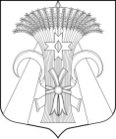 Местная администрация Муниципального образования поселок ШушарыП О С Т А Н О В Л Е Н И Е« 31 »  октября  2019 г. 							                      № 416-ПО внесении изменений в Постановление Местной администрации Муниципального образования поселок Шушары №384-П от 24.12.2018 «Об утверждении сводной бюджетной росписирасходов бюджета и кассового плана по бюджетувнутригородского муниципального образования Санкт-Петербурга поселок Шушары на 2019 год»В соответствии со ст. 217 Бюджетного кодекса Российской Федерации, Решением Муниципального Совета муниципального образования поселок Шушары от 20.12.2018 года № 50 «Об утверждении бюджета внутригородского муниципального образования Санкт-Петербурга поселок Шушары на 2019 год», Постановлением Местной администрации Муниципального образования поселок Шушары от 11.08.2017 № 233-П «Об утверждении Порядка составления и ведения сводной бюджетной росписи и бюджетных росписей главных распорядителей средств бюджета внутригородского муниципального образования Санкт-Петербурга поселок Шушары», Постановлением Местной администрации от 11.07.2017 №194-П «Об утверждении Порядка составления и ведения кассового плана бюджета Внутригородского муниципального образования Санкт-Петербурга поселок Шушары», Местная администрация Муниципального образования поселок Шушары,ПОСТАНОВЛЯЕТ:Внести изменения в Приложение 2 к Постановлению Местной администрации Муниципального образования поселок Шушары от 24.12.2018 №384-П «Об утверждении сводной бюджетной росписи расходов бюджета и кассового плана по бюджету внутригородского муниципального образования Санкт-Петербурга поселок Шушары на 2019 год», утвердив уточненную сводную бюджетную роспись расходов бюджета внутригородского муниципального образования Санкт-Петербурга поселок Шушары на 2019 год в новой редакции, согласно Приложения №1 к настоящему Постановлению.Опубликовать настоящее постановление на официальном сайте: мошушары.рф.Контроль за исполнением настоящего постановления оставляю за собой.Исполняющий обязанностиглавы Местной администрацииМуниципального образованияпоселок Шушары							                     Е.В. ИзмайловаПримечание: при наличии  замечаний их краткое содержание изложить в отдельной служебной записке                                         Ф.И.О., подпись руководителей, завизировавших проект                                         Ф.И.О., подпись руководителей, завизировавших проект                                         Ф.И.О., подпись руководителей, завизировавших проект                                         Ф.И.О., подпись руководителей, завизировавших проектСотрудник подразделения, ответственный за подготовку проекта Правовое заключениеФинансово-экономическое заключение Отдел Местной администрации МО по принадлежности вопросов Д.П. ЖуравлеваМ.О. ЛевашенкоВ.А. Рукавишников